PAERANGI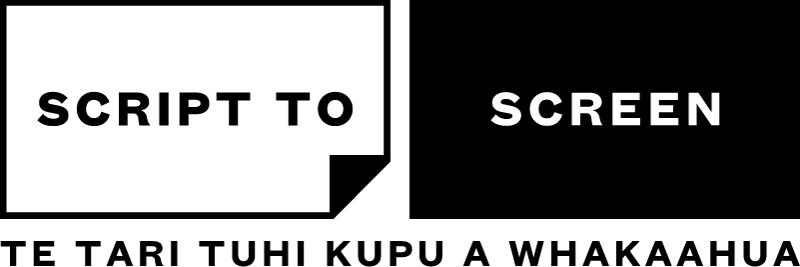 VIDEO 7a – BEING A PRODUCERHOMEWORKBreak down the script for Ross and BethHow many characters are there?How many locations are needed?Which scenes do you think are demanding for the actors, either physically or emotionally? Which scenes do you think are demanding for the crew, either physically or technically? E.g. weather, day/night, crowds, animals, special locations or camera gear needed?Based on the number of scenes and the number of locations, how many shoot days do you think would be needed?Download the budget template and have a go at filling it outHow much money do you think you would need to make this film?TIPSScreensafe.co.nz provides guidelines for health and safety on set including working with children on set. This information is really important to be aware of when budgeting as it will affect your schedule. The Screen Production and Development Association (SPADA) website includes Codes of Practice and Guidelines about how to engage crew (The Blue Book), filming on public conservation lands and animal welfare on set. DOWNLOADBudget templateGLOSSARYShot list – A document including a list of all the shots needed for each scene in the script. It can be organised into shoot days, in the order the scenes will be shot in. A story board can be helpful to identify and communicate the most important shots needed in each scene.DOP – Director of Photography also known as cinematographerContingency – An amount added onto a budget to account for unexpected costs. It is usually 2 - 5% of the budget.In-kind – A sponsorship that gifts services or time in lieu of money e.g. free camera rentalUnit / unit person – Unit production manager manages the logistics of everything that needs to happen on set often including transport and accommodation of cast and crew. They may also manage the flow of cash on set and keep an eye on the budget. They report to the line producer. Break down a script – a script breakdown is a thorough analysis of a script that identifies all the elements needed to properly prepare for the production process.48Hours – The Vista Foundation 48Hours is a national film competition where teams make a narrative short film in 48Hours. The finished films are judged at a regional and national level.